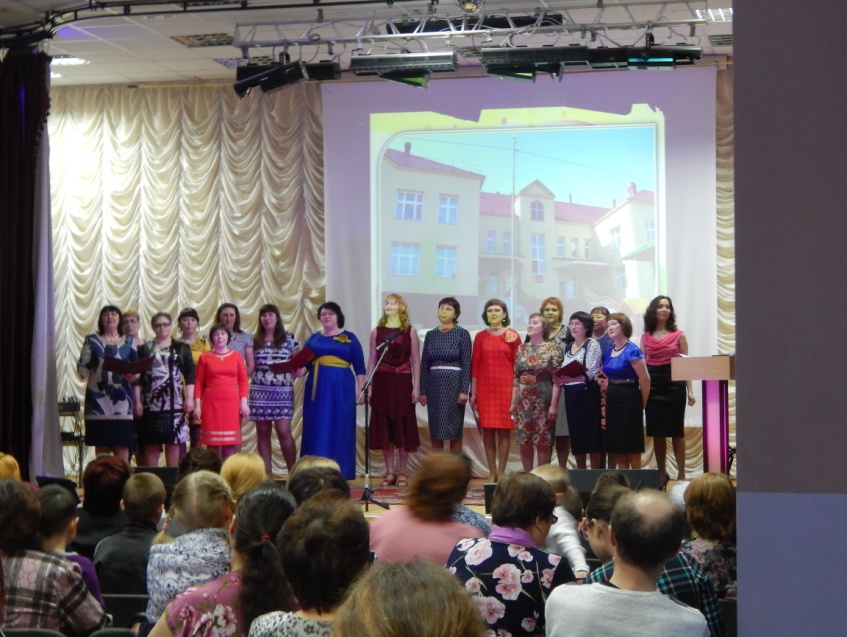 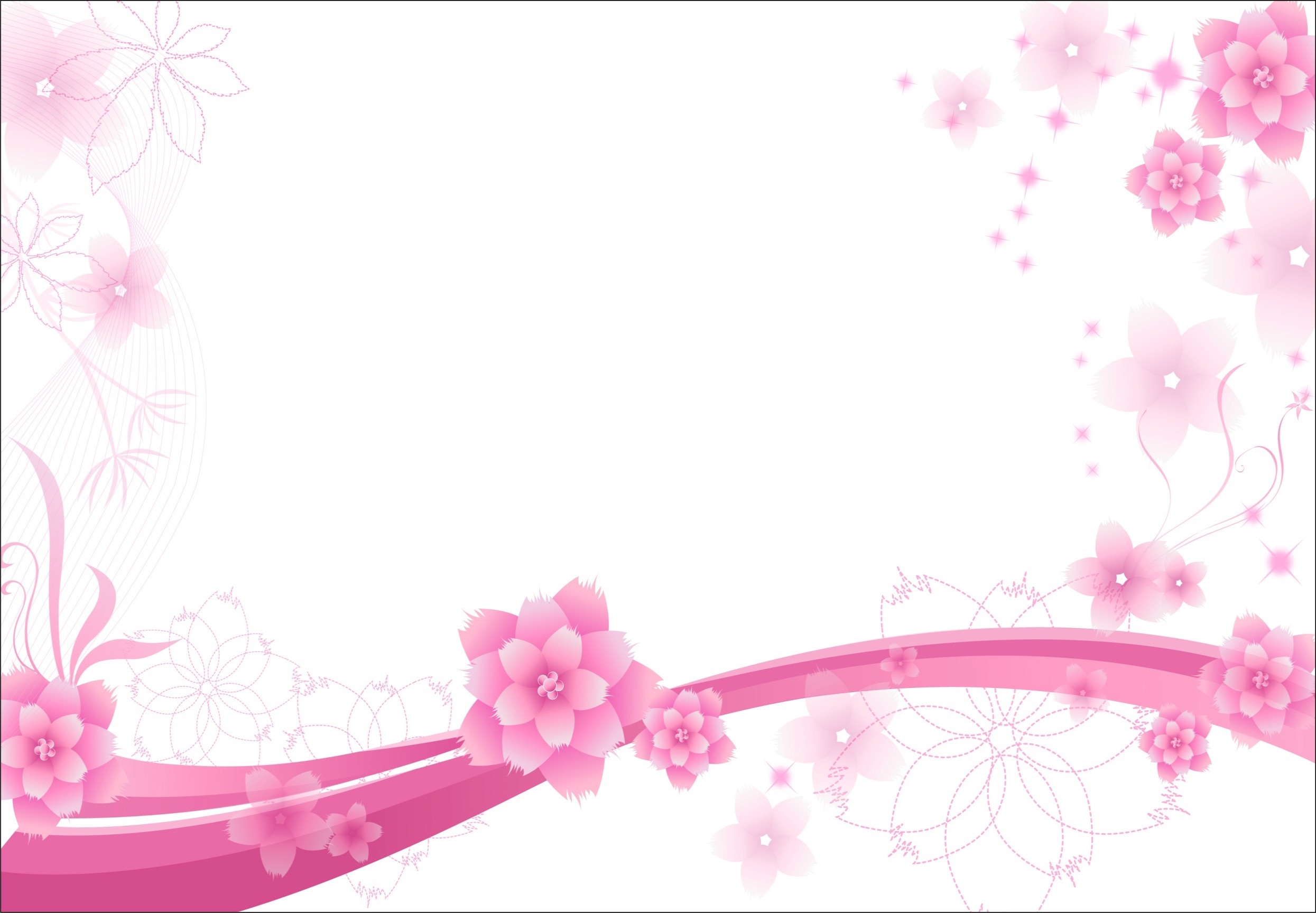 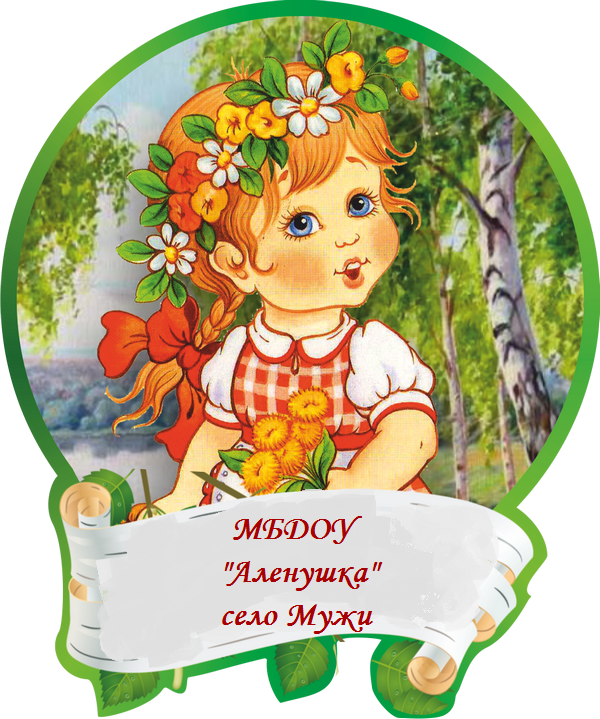 На протяжении трех лет педагоги активно участвуютв муниципальном марафоне педагогических идей.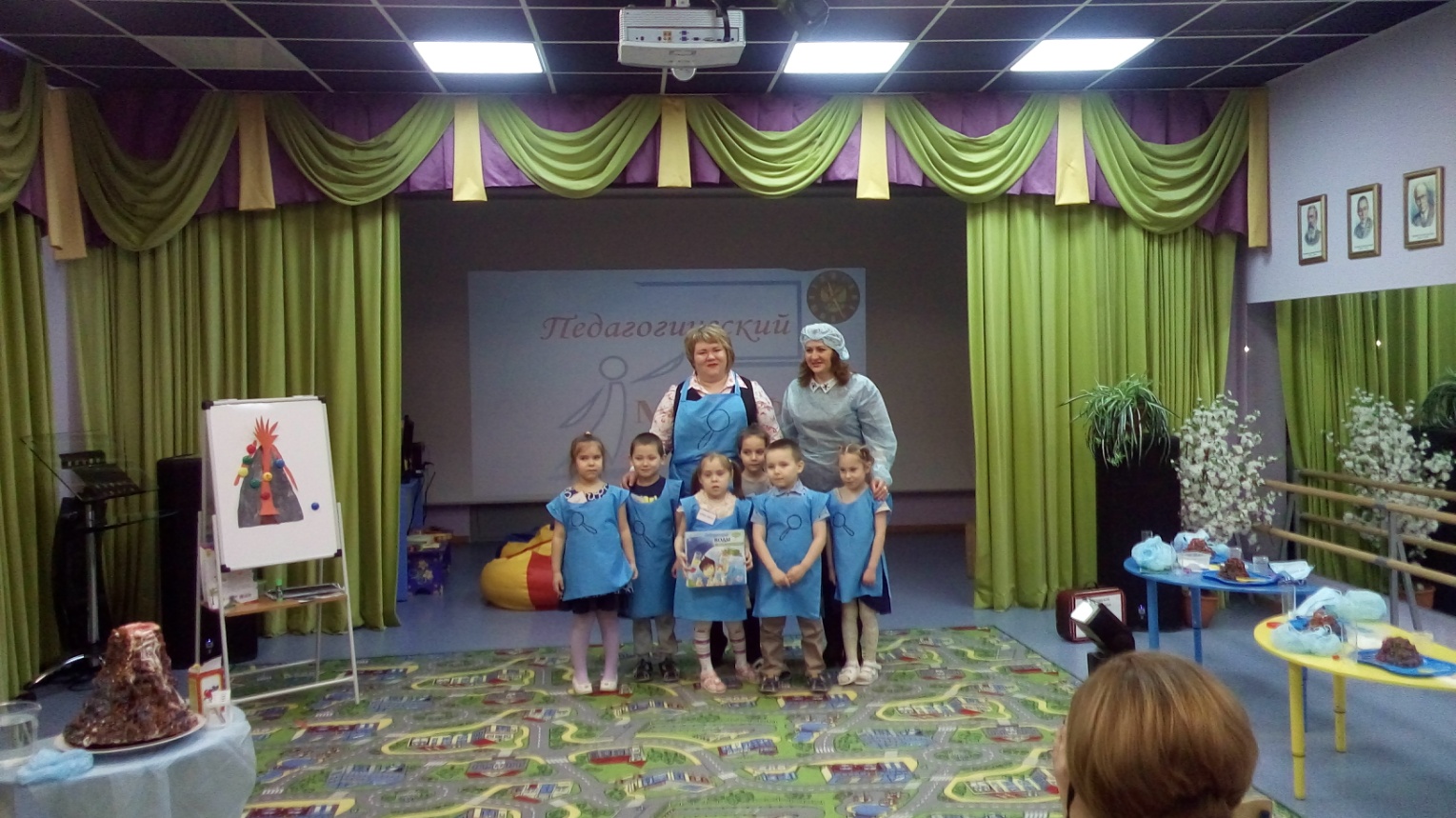 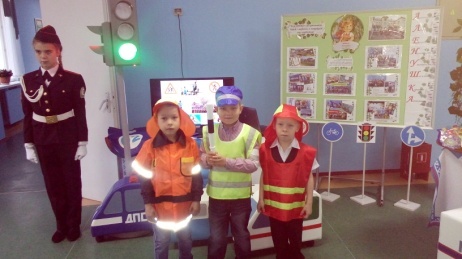 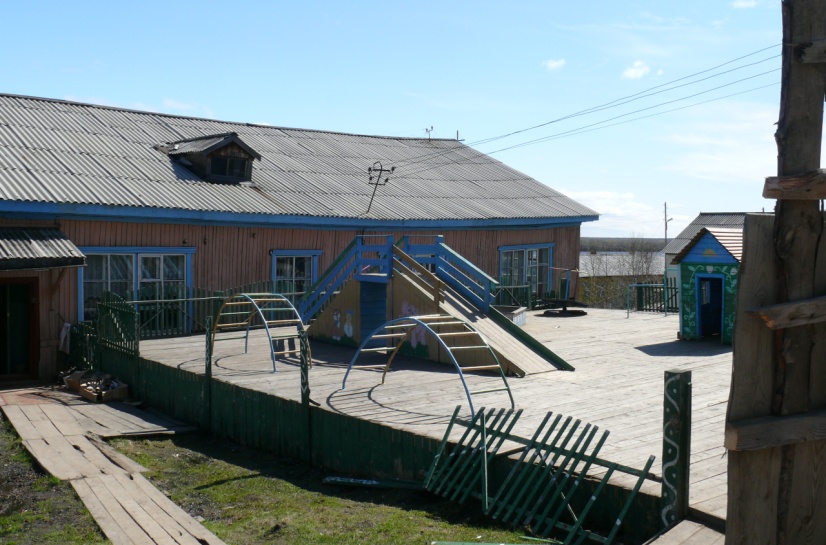 Педагоги с детьми участвуют в различных акциях: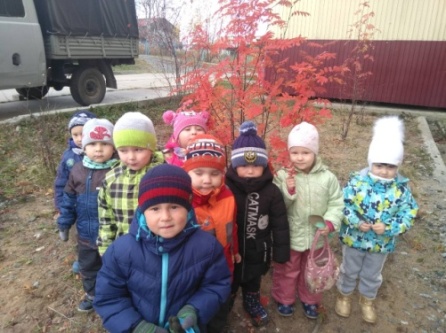 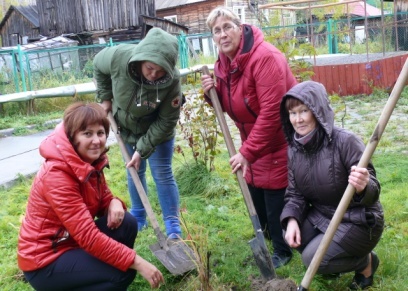 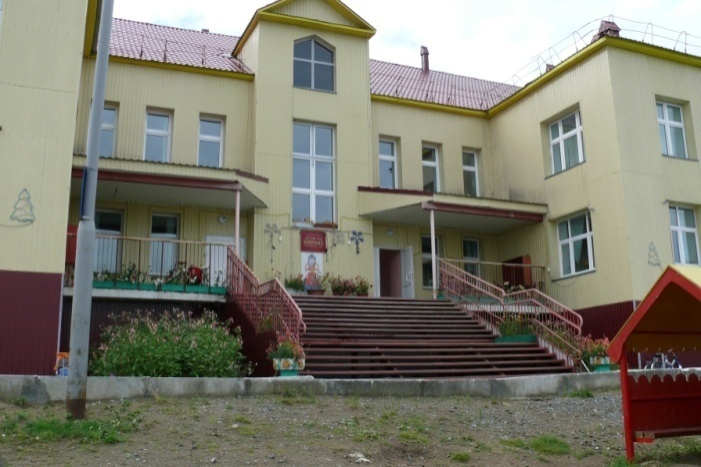 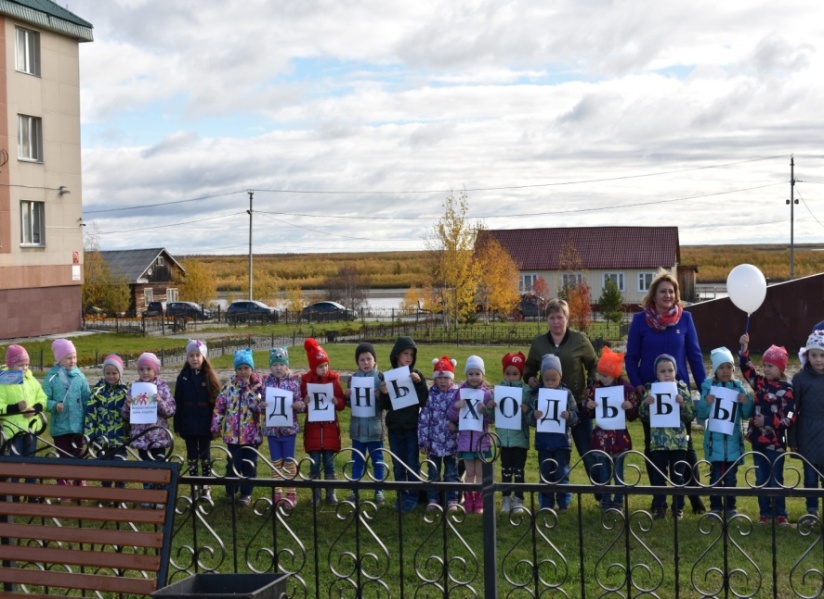 